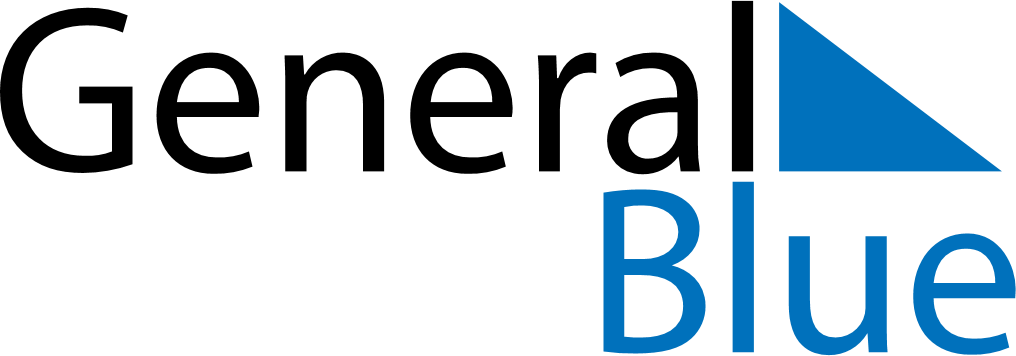 February 1675February 1675February 1675February 1675February 1675SundayMondayTuesdayWednesdayThursdayFridaySaturday12345678910111213141516171819202122232425262728